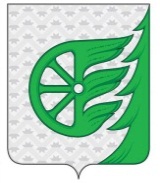 СОВЕТ ДЕПУТАТОВ ГОРОДСКОГО ОКРУГА ГОРОД ШАХУНЬЯНИЖЕГОРОДСКОЙ ОБЛАСТИР Е Ш Е Н И ЕОт 30 апреля  2021 года                                                                                                  № 57-2 «Об итогах работы управления сельского хозяйства за 2020 год»Совет депутатов решил:Отчет  «Об итогах работы управления сельского хозяйства за 2020 год»  принять к сведениюОпубликовать настоящее решение посредством размещения на официальном сайте администрации городского округа город Шахунья Нижегородской области.Глава местного самоуправления городского округа город Шахунья                                                                              Р.В. Кошелев    Отчетоб итогах работы управления сельского хозяйства за 2020 год.             Деятельность управления сельского хозяйства в 2020 году была направлена на обеспечение мероприятий, способствующих укреплению и развитию сельскохозяйственного производства на основе реализации направлений программы «Развитие агропромышленного комплекса», утвержденной постановлением администрации городского округа город Шахунья от 08 апреля 2020 года № 324 .                     (Слайд 2) По состоянию на 1 января 2021 года в городском округе город Шахунья производством сельскохозяйственной продукции занимаются 4 сельскохозяйственных предприятия, 39 крестьянских  (фермерских) хозяйств  и более трех тысяч личных подсобных хозяйств граждан.              Общий объем производства продукции сельского хозяйства  во всех категориях хозяйств в 2020 году составил 530 миллионов рублей, в том числе в общественном секторе произведено продукции на сумму 424 миллиона рублей.                      (Слайд 3)  Практически, все производственные показатели, полученные в общественном секторе, стабильны относительно уровня предыдущего года или имеют положительную динамику. На 347 голов увеличилось поголовье крупного рогатого скота и составило 4364 головы, в том числе поголовье коров возросло на 56 голов и составило 1900 голов. (Слайд 4) В сельхозпредприятиях произведено молока в количестве 9599,4 тонн, «плюс» к уровню предыдущего года 2132 тонн. Среди сельскохозяйственных предприятий лидирующее положение по производству молока занимает АО «Хмелевицы», доля которого в общем объеме производства данного вида продукции  с каждым годом увеличивается. По итогам 2020 года она  составляет 58 процентов.            (Слайд 5)  На 906 килограммов возросла молочная продуктивность коров и составила 5206 килограммов. Наивысшие надои получены в и АО «Хмелевицы» - 6872 килограмма и в  СПК «Родина» - 4885 килограммов,    Динамика производства молока, технология процессов доения и кормления, работа пунктов искусственного осеменения, санитарное состояние помещений и животных,  качество производимой продукции животноводства находятся на постоянном контроле зоотехнической службы управления сельского хозяйства. Специалист – зоотехник управления сельского хозяйства еженедельно выезжает на животноводческие комплексы в сельхозпредприятия с целью решения текущих проблем. Отработано взаимодействие с лабораторией АО «Молоко» с целью оперативного реагирования на изменения качества молока.                       (Слайд 6) Положительная динамика имеет место в результатах работы другой подотрасли животноводства – откорму и выращиванию молодняка КРС. Всего в 2020 году выращено скота в живой массе 366 тонны, что на 33 тонн больше уровня прошлого года, реализовано скота (в живом весе) 285,9 тонн «плюс»  к уровню предыдущего года 58,7 тонн. Наибольший удельный вес в общем объеме реализации мяса принадлежит АО «Хмелевицы» - 48 процентов, 23 процента от общего объема реализовано скота в СПК «Новый путь», 16 процента – в СПК «Родина», 10 процентов – в СПК «Русь».          Но даже на фоне положительных  производственных показателей, рентабельность работы данной подотрасли имеет отрицательное значение.         Успехи и просчеты в отрасли животноводства напрямую зависят от качества и количества выделяемых кормов. В большинстве своем, проблема обеспеченности кормами в наших предприятиях решается посредством деятельности отрасли растениеводства. В структуре кормового рациона животных корма собственного производства занимают 74 процента от их количества. Следует отметить, что в структуре посевов доля посевных площадей, занятых кормовыми культурами постоянно увеличивается и в прошедшем году она составляла  77 процентов против 75 процентов 2019 года.                    (Слайд 7)  В целом по сельскохозяйственным предприятиям общая обеспеченность кормами всех видов в зимовку 2020 – 2021 годов составила 38,6 центнеров кормовых единиц на одну условную голову скота, что выше уровня предыдущего года на 1,9 центнера кормовых единиц. В том числе грубых и сочных кормов выделено по  25,2 центнеров кормовых единиц, «плюс» 0,6 центнеров кормовых единиц. Наивысшая обеспеченность кормами – в АО «Хмелевицы» - 49 центнеров кормовых единиц, в том числе грубых и сочных – 32,9 центнера кормовых единиц. В СПК «Новый путь» всех кормов выделено по 31,7 центнеров кормовых единиц, в том числе грубых и сочных – 18,4 центнера кормовых единиц.              Положительным моментом является тот факт, что в прошедшем году, практически, все сельхозпредприятия  увеличили белковую составляющую кормового рациона животных посредством приобретения  жмыхов и шротов. Это одна из причин увеличения продуктивности животных в минувшем году. (Слайд 8) Важное значение в улучшении сбалансированности кормового рациона, улучшения поедаемости  и усваиваемости кормов имеет смешение их и раздача с помощью миксера. Именно такая технология кормления применяется в АО «Хмелевицы» и СПК «Новый путь». Таким образом, по состоянию на текущую дату,  данной технологией  кормления охвачено 80 процент всего поголовья скота.           На ближайшую перспективу нашим сельхозтоваропроизводителям необходимо работать, в большей мере, не только  над     увеличением объемов заготавливаемых кормов, а, в первую очередь,  над улучшением их качественных характеристик.   Без этого дальнейшее увеличение продуктивности невозможно.         (Слайд 9)    В растениеводстве 23 процента посевных  площадей занято под зерновыми культурами. Валовое производство зерна в весе после доработки составило 5187 тонн, урожайность – 18,1 центнеров с гектара. Наивысшее валовое производство зерна -2440 тонн при урожайности 24,3 центнера с гектара  получено в АО «Хмелевицы», в СПК «Новый путь» при урожайности 20,3 центнера с гектара  получено в 2050 тонн.         Главным источником восполнения почвенного плодородия и увеличения урожайности сельскохозяйственных культур является работа с органическими и минеральными удобрениями. Работа по вывозке и внесению органики в наших предприятиях проводится ежегодно и в надлежащих объемах (под урожай 2020 года было внесено более 35 тысяч тонн). В 2020 голу все предприятия начали работу с минеральными удобрениями. Под урожай 2020 года было внесено 90 т.д.в. (тонн действующего вещества), наибольший объем  минеральных удобрений было внесено АО «Хмелевицы» (88 т.д.в.)          (Слайд 10)    Важной составляющей урожайности зерновых и кормовых культур является  качество семенного материала. Состояние засыпанных на хранение семян находится под постоянным контролем агронома управления сельского хозяйства.  Силами агрономической службы управления сельского хозяйства и сельхозпредприятий был организован отбор 12 проб семенного материала для проверки в филиале ФГБУ «Россельхозцентр» на соответствие посевным стандартам. Из 1042 тонны 98% соответствовали посевным кондициям. Кроме того, на посев было закуплено 46 тонн семян зернобобовых культур, 10 тонн элитных семян озимых зерновых, 5,5 тонн кукурузы, 9,2 тонны семян многолетних трав.        Так же, агрономической службой управления были организованы работы по протравливанию семян на посев в количестве 350 тонн и химпрополке посевов (обработано 1700 га).         Продолжена работа по борьбе с борщевиком Сосновского. Из средств бюджета городского округа на эти цели было выделено 180 тыс. рублей. Таким образом, обработали 7,8 заросших  гектара.         Среди важных мероприятий в отрасли растениеводства следует отметить работы по расчистке от древесно – кустарниковой растительности и введению в оборот  гектаров  земель сельскохозяйственного назначения в АО «Хмелевицы».                 (Слайд 11)  Главным источником пополнения бюджета предприятий является денежная выручка от реализации продукции. В 2020 году она увеличилась по сравнению с уровнем 2019 года на 80,8 млн. рублей и составила в целом по сельхозпредприятиям 268 млн. рублей, 222 млн. рублей из которых (83%) получено от реализации молока. Уровень рентабельности молочной отрасли составил 18,6 процентов (без дотаций и пр. видов поддержки)              От реализации скота получено денежных средств в сумме 33,3 млн. рублей.            От реализации растениеводческой продукции выручка составила 4 млн. рублей. Уровень рентабельности зернового производства 25,4 процента.          26 процентов денежного дохода было израсходовано на заработную плату работников сельхозпредприятий.  Среднемесячная заработная плата в 2020 году  возросла на 1,1 процента к уровню 2019 года и составила в среднем  22 474 рубля на одного работника в месяц. Наивысшее значение данного показателя среди сельскохозяйственных предприятий – в АО «Хмелевицы» - 24 015 рубля.                    (Слайд 12)  Данное увеличение заработной платы, в основной массе предприятий, обеспечено приростом производства продукции и ростом производительности труда. Каждый работающий в сельскохозяйственном производстве в 2020 году в среднем произвел продукции на сумму 1,02 млн.. рублей, что составляет 102,8 процента к уровню предшествующего года.           29 процентов общей выручки предприятий было направлено на уплату налогов и платежей в бюджет и внебюджетные фонды. Общая сумма уплаченных сельхозпроизводителями налогов и сборов – 79,2 млн. рублей, в том числе налогов – 22,0 млн. рублей.             Сумма прибыли до налогообложения 84 млн. рублей. Наивысшую прибыль имеет АО «Хмелевицы» - 74,0 млн. рублей.              (Слайд 13)         В 2020 году продолжалась работа по укреплению материально – технической базы предприятий. 143,2 млн. рублей инвестиций  было выделено на эти цели. Индекс физического объема инвестиций в основной капитал составил 104 процента,.   Машино-тракторный парк сельскохозяйственных предприятий пополнился тремя тракторами, одним комбайном, измельчителем рулонов и разбрасывателем минеральных удобрений в АО «Хмелевицы»,  двумя тракторами, одним посевным комплексом, пресс-подборщиком с обмотчиком, измельчителем рулонов и кормораздатчиком в СПК «Новый путь» двумя тракторами и одним легковым автомобилем в СПК «Родина».Большая часть затрат капитально характера – 24,9млн. рублей - это затраты на развитие животноводства. В АО «Хмелевицы»» был введен в эксплуатацию животноводческий комплекса на 500 голов маточного поголовья КРС. Сметная стоимость объекта – 93,7 миллиона рублей, 46,8 миллиона рублей из которых  предприятию было возвращено в виде дотаций из областного бюджета по программе  развития молочного скотоводства.    С 10 декабря 2020 года объект введен в эксплуатацию, создано 8 рабочих мест. Для укомплектования помещений скотом было приобретено 502 головы племенного скота.    Отбор скота в племенных и товарных хозяйствах проводился с участием специалиста – зоотехника управления.                (Слайд 14)      На реализацию мероприятий Программы «Развитие АПК» в 2020году было получено бюджетных средств в сумме 94,8 млн. рублей. Это на 36,4 млн. рублей больше уровня предыдущего года. Специалистами бухгалтерской службы управления сельского хозяйства было заключено с сельскохозяйственными товаропроизводителями 62 соглашений, представлено в министерство сельского хозяйства Нижегородской области 40 расчетов  на предоставление субсидий по различным направлениям поддержек АПК, их около 15 видов, 11 – мы используем.    В разрезе  направлений это выглядит следующим образом:Оказание поддержки на гектар посевных площадей – 2 млн. 405 тыс. рублей;Субсидии на приобретение элитных семян – 328 тыс. рублей;Субсидии на литр реализованного молока – 11 миллионов 704 тыс. рублей;На строительство животноводческих помещений – 46 млн.  232 тыс. рублей;На приобретение племенного скота и искусственное осеменение сельскохозяйственных животных – 16млн. 647 тыс. рублей;На возмещение процентных ставок по инвестиционным и льготным краткосрочным кредитам – 10 млн. 664 тыс. руб.;На возмещение части затрат на покупку техники – 4 млн. 521 тыс. рублей;На реализацию мероприятий по борьбе с борщевиком Сосновского – 180 тыс. рублей;Возмещение части затрат по приобретению машин и оборудования для животноводства  - 810 тыс. руб.На поддержку кадрового потенциала – 24 тыс. рублей.Кроме вышеперечисленных направлений есть положения по возмещению части затрат на производство продукции льноводства, поддержка на компенсацию части затрат по страхованию урожая и сельскохозяйственных животных, на компенсацию части затрат по содержанию маточного поголовья скота специализированных мясных пород, на компенсацию части затрат по закладке и уходу за многолетними насаждениями. Но данными видами поддержки мы , к сожалению, по ряду причин не пользуемся.             Сельскохозяйственные предприятия городского округа и их представители в 2020 году из-за ограничений по короновирусной инфекции не принимали участие в проводимых областных и городских соревнованиях и конкурсах.                              (Слайд 15)     В связи с профессиональным праздником – Днем работников сельского хозяйства и перерабатывающей промышленности было подготовлено праздничное обращение начальника управления, которое транслировалось в соц. сетях и телевидение Земляки.  По результатам конкурса Министерства сельского хозяйства Нижегородской области в номинации «Эффективное сельскохозяйственное производство» АО Хмелевицы получили грант в размере 1,0 млн. руб.В  индивидуальном порядке, с выездом во все хозяйства и с соблюдением всех мер безопасности Благодарностью министерства сельского хозяйства Российской Федерации были награждены 3 передовика сельскохозяйственного производства, благодарственными письмами министерства сельского хозяйства Нижегородской области были награждены 3 труженика, двоим вручена медаль «За развитие АПК НО», одному – Почетный дипломом губернатора Нижегородской области, 34 работника и три коллектива животноводческих ферм   отмечены почетными грамотами и ценными подарками администрации городского округа город Шахунья.          В течение 2020 года в управлении сельского хозяйства было проведено 17 ВКС с руководителями и специалистами сельскохозяйственных предприятий, с участием представителей министерства сельского хозяйства и продовольственных ресурсов Нижегородской области.         (Слайд 16)    Основные задачи на предстоящий период:          Обеспечить производство молока в сельхозпредприятиях и КФХ в количестве 10081 тонн, скота – 246 тонн, продуктивность составит 5306 кг.В отрасли растениеводства проведение комплекса сельскохозяйственных работ на площади 12,8 тыс. гектаров. При формировании структуры посевных площадей  кормовых культур в хозяйствах молочного направления  упор делать на расширение посевов трав, являющихся источником кормового белка, таких как клевер, лядвинец рогатый,  люцерна, а так же  кукурузы на силос. В структуре зерновых расширить посевы пшеницы и ячменя и обеспечить валовое производство зерна в хозяйствах всех категорий  в количестве 7,4 тыс. тонн. Под урожай текущего года необходимо внести в почву 120 тонн действующего вещества минеральных и 37 тыс. тонн органических удобрений.           Силами центральной агрохимической службы ЦАС «Нижегородское» планируется провести агрохимическое обследование сельхозугодий на площади 13 тыс. гектаров. Планируется закупить закупить 215 тонн семян высших репродукций зерновых и зернобобовых культур, 16,5 тонн семян многолетних трав, из них – 7,5 тонн бобовых, и 9 тонн злаковых, 7,5 тонн семян  кукурузы.          Целевыми индикаторами Программы «Развитие АПК» предусматривается так же ввод в оборот 25 гектаров неиспользуемых земель. Но в сложившейся ситуации, когда за последние 5 лет мы вводим четвертый комплекс на 500 голов КРС, в том числе три – в АО «Хмелевицы», этого крайне недостаточно. Как следствие, этот факт влечет за собой значительное увеличение потребности в кормах, в том числе за счет увеличения площадей. На 2021 год мы планируем ввести в оборот  300 гектаров залежных земель. Как вариант увеличения площадей для «Хмелевиц» - расширить холдинг посредством аренды земель в СПК «Земледелец». Выгода здесь обоюдная: «Хмелевицы» получат дополнительные площади для введения в оборот которых не требуется больших дополнительных затрат. Почвы там не плохие.  А для округа увеличение посевных площадей.  В настоящее время, в силу объективных и субъективных причин,  уровень состояния экономики этого хозяйства без дополнительных вложений  не позволяет обеспечить производство на расширенной основе. Для управления сельского хозяйства, администрации городского округа факт сохранения хозяйства – это гарантия сохранения  рабочих мест, сельского уклада жизни и  благоприятной социально – экономической ситуации на данной территории.           На основании реализации мероприятий программы «Развитие АПК» индекс физического объема инвестиций в основной капитал составит 107,1%. В 2021 году планируется приобрести 2 трактора, кормоуборочный комбайн, набор прицепной почвообрабатывающей и кормоуборочной техники, самоходный погрузчик   на общую сумму 30 млн. руб.             По программе  «Комплексное развитие сельских территорий» в 2021 году планируется продолжить  работы по выделению земельных участков в с. Хмелевицы под строительство жилья по договорам социального найма, составить проектно – сметную документацию, т.е. провести всю подготовительную работу, чтобы войти в программу  строительства в 2022году.  Предоставить в министерство сельского хозяйства и продовольственных ресурсов Нижегородской области пакет документов по Хмелевицкому дому культуры для включения его в программу строительства на 2021 год, а так же пакет документов по п. Сява на обустройство спортивной и детской игровой площадок, и организация освещения территории спортивных игровых площадок в п. СяваС целью пропаганды передовых методов работы  и технологий развития сельскохозяйственного производства, и если позволит эпидемиологическая ситуация в  2021 году планируется провести  - смотр – конкурс посевов (по результатам весенне – посевных работ);- смотр-конкурс механизаторов;- учебу операторов машинного доения коров;- смотр – конкурс по подготовке к зиме животноводческих помещений.           Вот по данным  направлениям нам предстоит работа. Надеемся, что совместными усилиями при поддержке администрации городского округа, Совета депутатов мы сможем выполнить намеченное, а, следовательно, обеспечить  качественный уровень развития сельскохозяйственного производства , создать  более комфортные условия труда и быта  его работникам и всем гражданам, проживающим на сельских территориях.  (Слайд 17)